GLAZBENA KULTURA – Učimo brojilicu igrom lovca. Ritam brojilice plješćemo (pričamo) rukama. 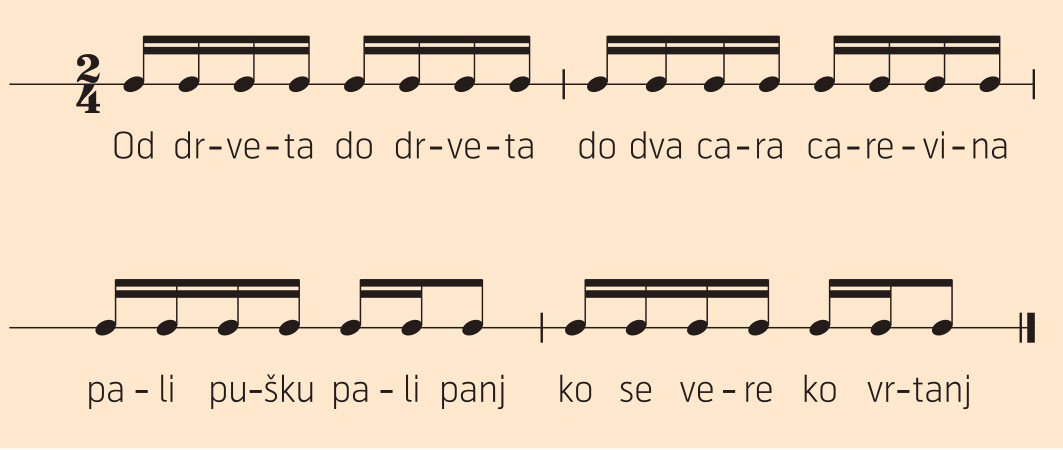 Aram Hačaturjan: Ples sa sabljamaTrajanje skladbe: 2:18.Prvo slušanje: Odredite tempo skladbe.Drugo slušanje: Koji izvođački sastav izvodi skladbu? https://www.youtube.com/watch?v=QYf_K8Rhr7Y 